附件2：北京师范大学2021年青年论坛招聘条件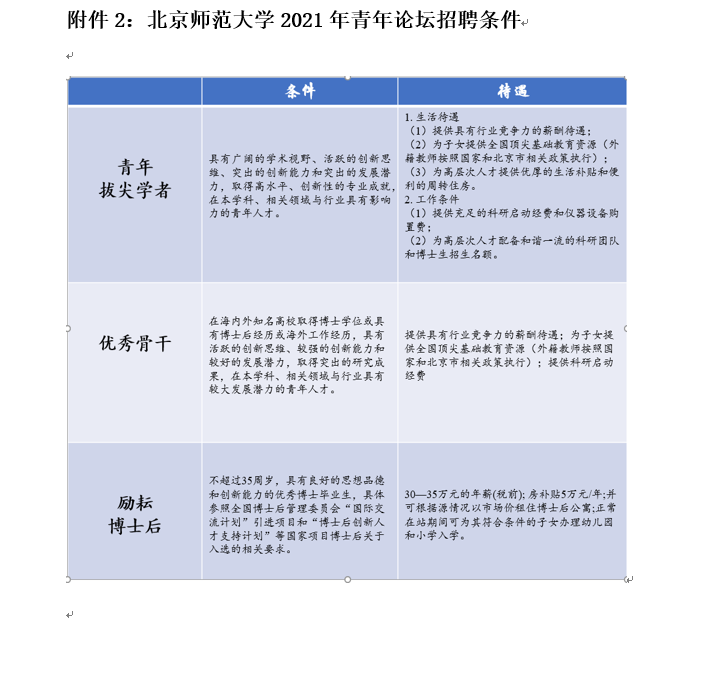 